2020年1月20日各校学生代表者　各位関西学生アーチェリー連盟委員長　　上田　英和副委員長　　佐々木　優総務委員長　　中村　拓哉定時総会通知拝啓　時下ますますご清祥の段、お慶び申し上げます。　さて、来る令和2年2月1日（土）に、下記の要領にて、関西学生アーチェリー連盟定時総会を行います。各校代表者の方は議題に目を通した上で必ずご参加下さいますよう、よろしくお願い申し上げます。敬具記日時・会場定時総会　　2月1日（土）　15：00～　　大阪経済大学　　70周年記念館　A33、A34※会場へのアクセスは、次ページをご参照ください。議　　　題	・　2019年度リーグ戦・Extra Matchのブロック分け抽選第61代全日本学生アーチェリー連盟役員を出す加盟校の抽選競技規則の変更についてその他備　　　考	・　総会に参加される方は、必ず正装をご着用の上でお越し下さい。何らかの理由により総会に参加されない大学は、前日までに学連役員を通じて、もしくは郵送で委任状を委員長まで提出して下さい。郵送の場合は前日必着とさせていただきます。・　自家用車でのご来場は、お控えください。以　上交通アクセス・阪急京都線　上新庄駅　徒歩15分・大阪メトロ今里筋線　瑞光4丁目　徒歩6分Campus Map　（会場は70周年記念館です。）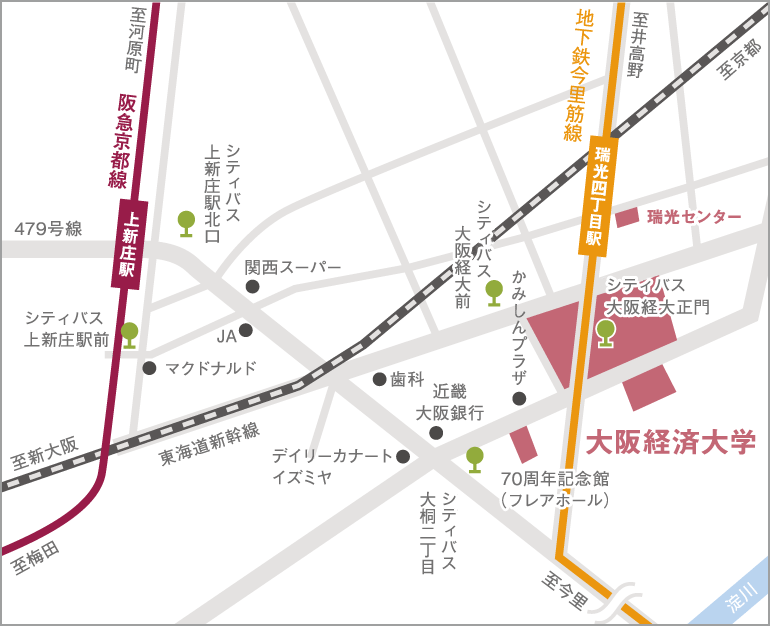 